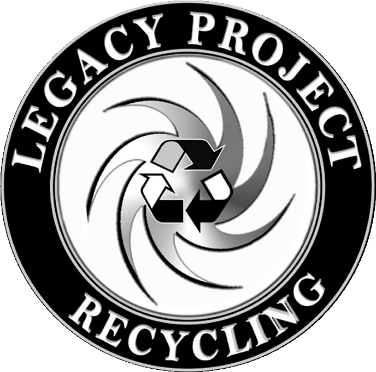 Please Recycle						Do Not RecycleWhite Bond Paper						Colored PaperComputer Paper							File FoldersWhite Envelopes						NewspaperWhite Note Pad							MagazinesWhite Letterhead						BooksCalculator Paper							Glossy PaperWhite Index Cards						Copy Paper WrappersWhite Trimmings						Catalogs									Junk Mail									Sticky Notes									Cardboard									Paper Cups									Phonebooks									Window Envelopes